Thema PasenVersjeDe kip was zo blijZe legde toen een eiHet ei brak openEen kuiken kwam eruit gekropenWeet je wat het kuiken riep?Piep piep piep piep piep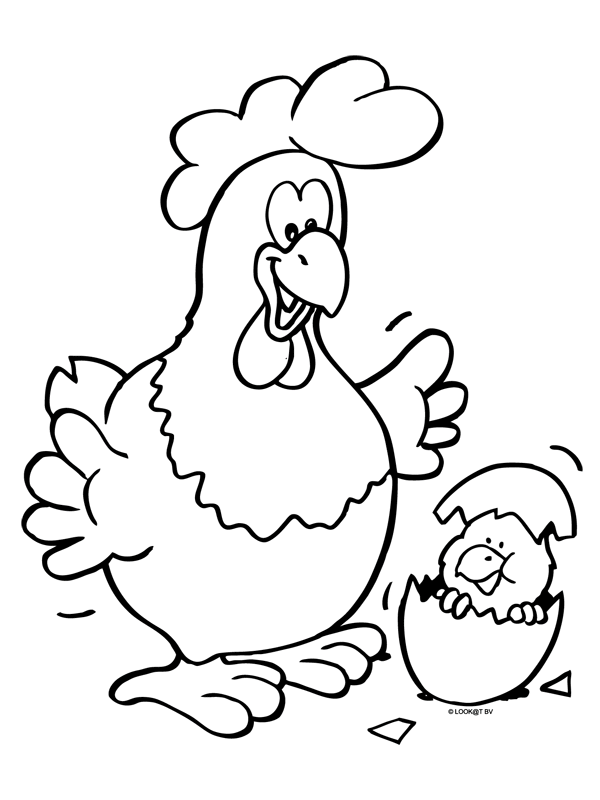 